WPQC Implementation 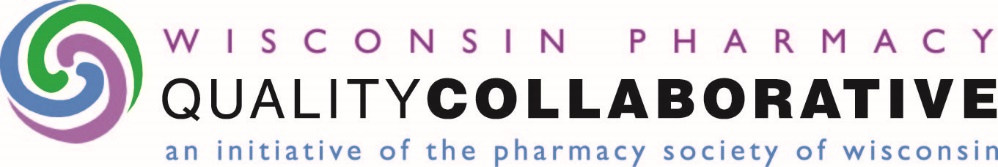 ChecklistUse the checklist below to ensure your pharmacy hits the ground running!WPQC RegistrationRegister your pharmacy (paper applications for new WPQC pharmacies, online for re-enrollees)Complete the Good Faith Agreement (print, sign and send to PSW)Register your staffPharmacists (will need personal NPI number to register), Technicians, StudentsComplete the Homestudy. Pharmacies with at least one technician who is WPQC-certified have shown the most success in this program.Pharmacists (on-line, 10 CE hours depending on prior participation)Technicians (on-line, 6 CE hours depending on prior participation)Students (on-line, follow pharmacist training track—no CE for students)Obtain ContractsApplicable Payers:Wisconsin ForwardHealth: 1-800-947-9627No contract needed if your pharmacy is already a Medicaid providerObtain ForwardHealth Portal access. User Guide (Account) is here for support.United Way of Dane County (coordinated by PSW)Option for pharmacies in Dane County to be reimbursed for providing CMR/A services at community and senior centers AND in pharmacyContact PSW for more information (608-827-9200)Documentation/Billing Platforms:Wisconsin ForwardHealth accepts claims directly through the ForwardHealth portal or through approved case management software. Additional information on submitting claims to ForwardHealth can be accessed on the WPQC website under Payers.Implement the WPQC Quality-Based Best PracticesCreate a patient-care area in your pharmacyEstablish your pharmacy’s Usual & Customary (U&C) fees for Level II services